Ülkü TAŞDEMİR	Gülay İçöz BALIKÇI	Müjde KAZANOĞLU Sınıf Öğretmeni	                                                  Sınıf Öğretmeni                                               Sınıf Öğretmeni	Nurullah BOZKURT	Müdür Yardımcısı	02/12/2019Kemal Ata KOÇOkul MüdürüSABRİ KATIRCI İLKOKULUBESLENME DOSTU OKUL PROJESİ KASIM AYI ETKİNLİKLER İZLEME - DEĞERLENDİRME RAPORUSABRİ KATIRCI İLKOKULUBESLENME DOSTU OKUL PROJESİ KASIM AYI ETKİNLİKLER İZLEME - DEĞERLENDİRME RAPORUSABRİ KATIRCI İLKOKULUBESLENME DOSTU OKUL PROJESİ KASIM AYI ETKİNLİKLER İZLEME - DEĞERLENDİRME RAPORUSABRİ KATIRCI İLKOKULUBESLENME DOSTU OKUL PROJESİ KASIM AYI ETKİNLİKLER İZLEME - DEĞERLENDİRME RAPORUSABRİ KATIRCI İLKOKULUBESLENME DOSTU OKUL PROJESİ KASIM AYI ETKİNLİKLER İZLEME - DEĞERLENDİRME RAPORUUYGULAMA ZAMANIETKİNLİKLERAÇIK HEDEF UYGULANDI MI ?AÇIK HEDEF UYGULANDI MI ?İZLEMEDEĞERLENDİRMEUYGULAMA ZAMANIETKİNLİKLEREVETHAYIRİZLEMEDEĞERLENDİRMEKASIMHer hafta Çarşamba günü okul bahçesinde  ( olumsuz hava şartlarında sınıflarda ) 1. teneffüsde yaklaşık 5 dakika müzik eşliğinde sağlıklı yaşam sporu yapılması.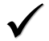 Her hafta Çarşamba günü okul bahçesinde 1. teneffüste yaklaşık 5 dakika müzik eşliğinde sağlıklı yaşam sporu yapılarak öğrencilere fiziksel aktivitenin yararı benimsetilmeye çalışıldı. Öğrenciler hem eğlenmekte hem de spor alışkanlığı kazanmaktadırlar.KASIMHer hafta Perşembe günü  ‘ Meyveleri Tüket, Hastalığı Terk et ‘ sloganıyla ‘Meyve Günü’ yapılması.Her hafta Perşembe günü ‘Meyve Günü’ yapıldı.Öğrenciler evlerinden getirdikleri mevsim meyvelerini hep beraber yiyerek sağlıklı ara öğün tüketme alışkanlığı kazandırılmaya çalışıldı. KASIMBeden Eğitimi ve Oyun derslerinde öğrencilere yaş özellikleri ve hava şartları dikkate alınarak  egzersizler yaptırılması ve Geleneksel Çocuk Oyunları’nın ( Sek Sek , Yedi Kiremit, İstop, Mendil Kapmaca, Yakan Top, Körebe vb. )  oynatılması.Beden Eğitimi ve Oyun derslerinde sınıf rehber öğretmenleri eşliğinde öğrencilere yaş özellikleri ve hava şartları dikkate alınarak egzersizler yaptırıldı ve Geleneksel Çocuk Oyunları ( Sek Sek , Yedi Kiremit, İstop, Mendil Kapmaca, Yakan Top, Körebe vb. )  oynatıldı.KASIMOkulun internet sayfasında “Beslenme Köşesi”nin  etkinlik haberleri ve resimler eklenmek suretiyle güncellenmesi.Etkinlikler yapıldıkça, etkinliklere ait haberler ve fotoğraflar okul web sayfasına düzenli olarak eklenmekte ve “Sağlıklı Yaşam Köşesi” güncel tutulmaktadır.KASIMKasım ayı  sebze ve meyvesinin tanıtılması.( Havuç ve Mandalina )Kasım  ayının sebze ve meyvesi olan ‘Havuç ve Mandalina’ tanıtıldı.KASIM14 Kasım  Dünya Diyabet Günü’nün etkin olarak  kutlanması ve yapılan çalışmalaların okul, sınıf panolarında sergilenmesi. Sağlıklı beslenme ve hareketli yaşam konularında belirli gün ve haftalar etkin olarak kutlanmaktadır. Bilgilendirici okul ve sınıf panoları hazırlanmaktadır.KASIM‘Çocuklarda Şişmanlık ve Sağlıklı Beslenme’, ‘Çocuklarda Diyabet’konularında eğitim videoları izletilerek, öğrencilerimizin bilinçlendirilmesi.Sınıf Rehber Öğretmenleri  tarafından tüm öğrencilere ‘Çocuklarda Şişmanlık ve Sağlıklı Beslenme’, ‘Çocuklarda Diyabet’ konuları ile ilgili eğitim videoları izletildi.KASIMÖğrencilere ‘Sağlıklı Hayat, Sağlıklı Beslenme’ konusunda bilgilendirme yapılması.Sınıf  Rehber  Öğretmenleri   tarafından  öğrencilere ‘Sağlıklı Hayat, Sağlıklı Beslenme’ konusunda bilgilendirme yapıldı.18- 24 Kasım ‘Ağız ve Diş Sağlığı Haftası’nın etkin olarak kutlanması ve yapılan çalışmaların okul, sınıf panolarında sergilenmesi. Sağlıklı beslenme ve hareketli yaşam konularında belirli gün ve haftalar etkin olarak kutlanmaktadır. Bilgilendirici okul ve sınıf panoları hazırlanmaktadır.‘Sağlıklı Dişler, Mutlu Gülüşler‘ sloganıyla ‘Dişlerimi Fırçalıyorum ‘ etkinliğinin yapılması. ‘18- 24 Kasım ‘Ağız ve Diş Sağlığı Haftası’ etkinlikleri kapsamında öğrencilere diş fırçalamanın önemini kavratmak ve veli takibi ile diş fırçalama davranışının kalıcı olarak yerleşmesini sağlamak amacıyla sınıf öğretmenlerince ‘Dişlerimi Fırçalıyorum ‘ etkinliği dağıtıldı. Beslenme Dostu Okul Projesi için sınıf öğrenci temsilcilerinin seçilmesi.Sınıf rehber öğretmenleri tarafından ‘Beslenme Timi’ öğrencilerimiz belirlenerek rozetleri dağıtıldı.Okul Kantininin DenetlenmesiKantin Denetleme Komisyonu Fatma AKKUŞ ve Bahriye KANGAL Kantin Denetleme Raporunu hazırladı.Değerlendirme yapılarak faaliyet raporunun hazırlanması.“Sağlıklı Beslenme ve Hareketli Yaşam Ekibi” tarafından ay boyunca yapılan faaliyetleri içeren “Kasım” ayı değerlendirme raporu hazırlandı.